Request to Hire Form                            ContentsOverviewRegistrationRequest to Hire FormTo submit a request, please visit and login: https://hr.vicu.utoronto.ca/Secure/RequestToHireNew users will be required to register as a new user (see image below):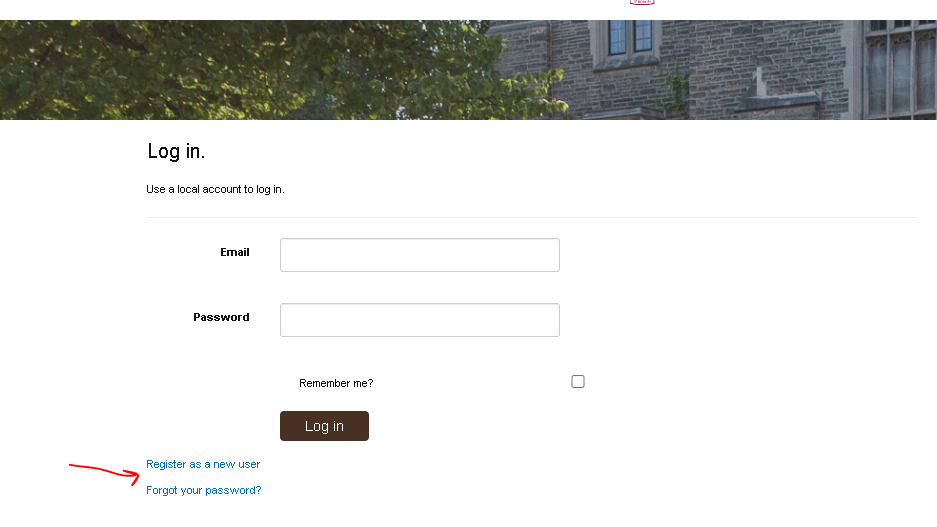 You will be required to enter your UTORid, e-mail address and a new password.Your new password must include:at least 12 charactersat least 1 non letter or digit characterat least 1 digit ('0'-'9').Click “register” - the system will send an e-mail to confirm the registration.Check your mailbox and click on the confirmation link seen in that e-mail to complete the registration. To submit a request, log into the application at: https://hr.vicu.utoronto.ca/Secure/RequestToHireFill out all required fields (see below image)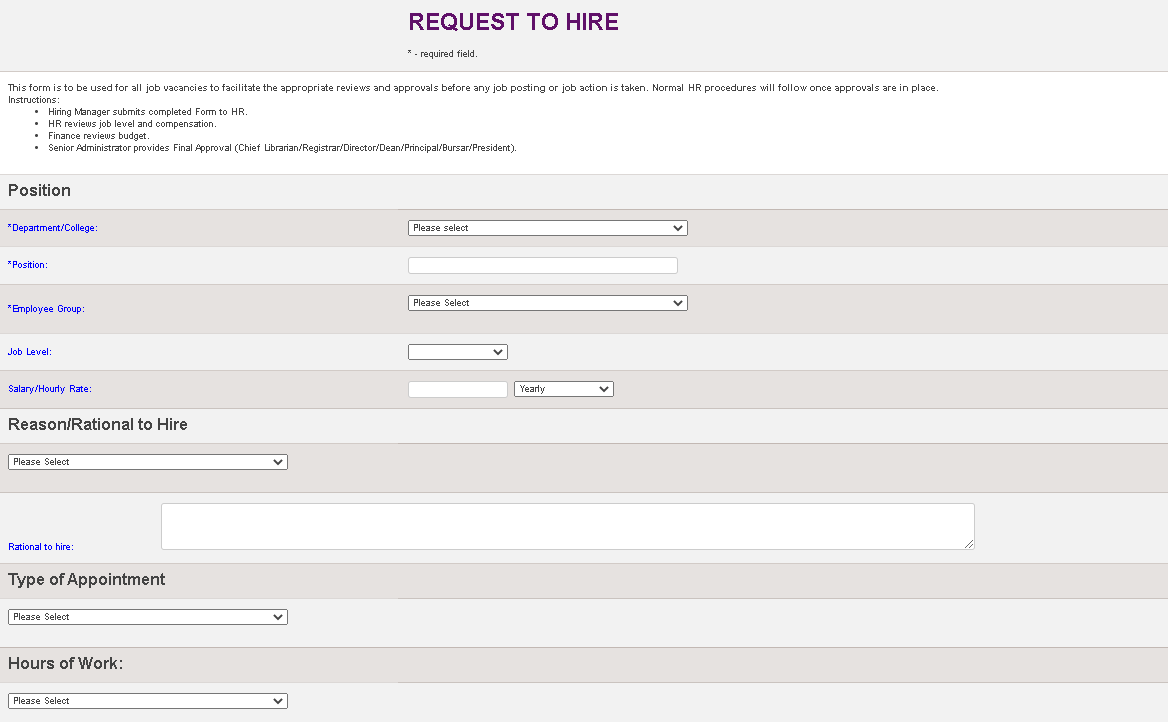 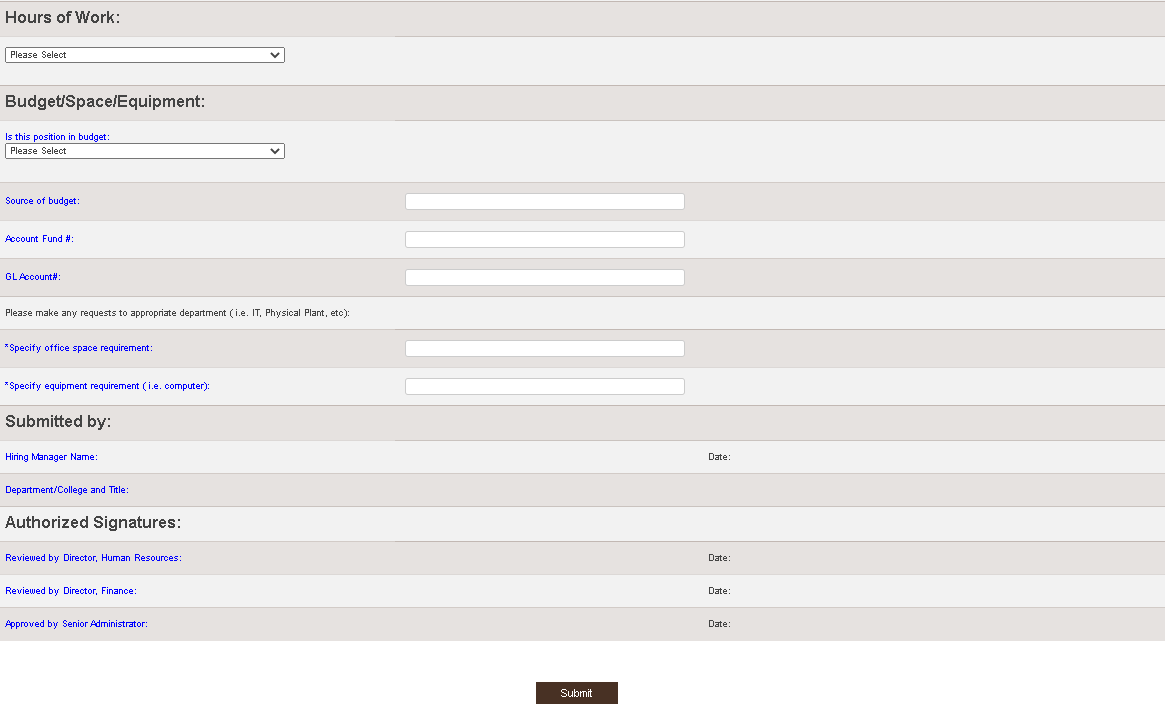 Click Submit. Your request will follow the approval workflow, outlined in the Hiring Guidelines available on the HR site.  Overview Below outlines the steps for accessing and submitting a Request to Hire Form. Please note this request form is intended for appointed positions only. As well, please refer to the Hiring Guidelines available on the HR site. 